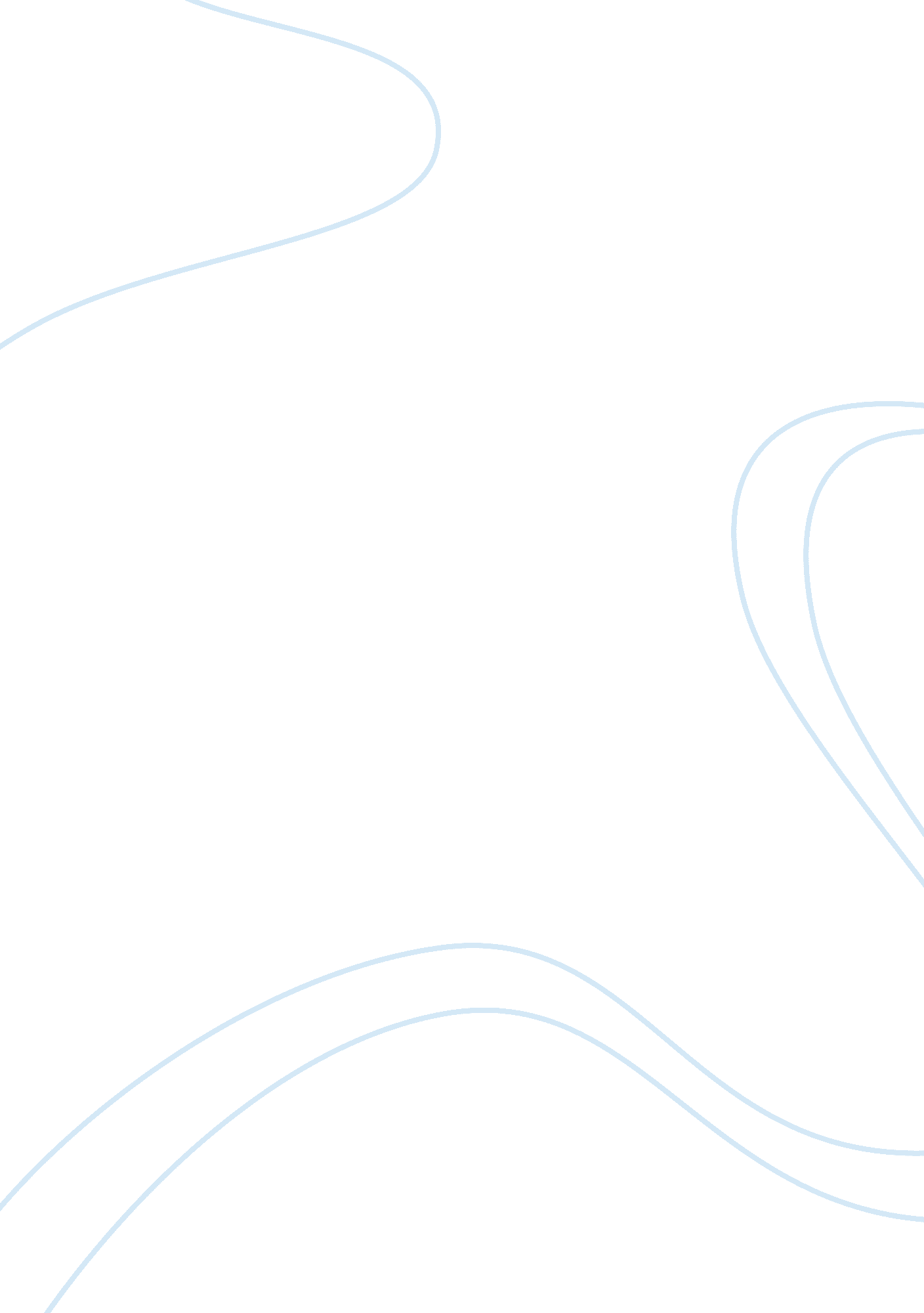 1Linguistics, English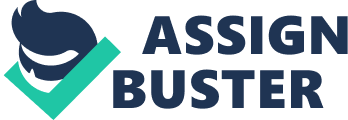 CW1: Integrated Reading and Writing “ Source Evaluation” Source Evaluation The source: “ Globalization, economic crisis and national strategies for higher education development” by N. V. Varghese is a research paper found on the web page of the United Nations Educational, Scientific and Cultural Organization (UNESCO). The research paper is a part of a volume of papers prepared by UNESCO for Educational Planning. The author, N. V. Varghese is a Professor and former Head of the Educational Planning in New Delhi. He is a celebrated author with numerous publications on educational planning, financing and quality, with current publication interest in restructuring higher education and private higher education. Varghese gives his material validity and reliability by publishing the book under UNESCO which is an internationally accredited organization. Within his assertions, Varghese refers from various papers, publications and journals which are recent and therefore updated in examining how the current economic situation affects higher education programs. 
Organized in stages, and topics, the paper qualifies for academic credit, he generally introduces his topics of issue, breaks them down into digestible components and concluded on his subject matter. At the end of his arguments, Varghese offers a list of all materials consulted in his analysis, which are in fact updated and recent. (Varghese, 2009) 
Structured paragraph with topic sentence 
Globalization has had tremendous effects on higher education to both the westernized and developing nations. The effects have a great impact with regard to movement of the educational products, services and personnel within all cultural contexts. In understanding the above educational mobility, Australia, U. S and developed countries like United Kingdom benefit from the scenario while the developing countries remain entangled at the export point which to a larger extent has profound effects on a country’s economic agenda, social empowerment and educational development. These complexities create an unbalanced situation of reduced income levels, and harsh economic conditions, pitting higher education programs are at risk of collapse, as there would be occasioned job losses and reduced ability of families to support higher education programs. Moreover, these trends liquidate student support programs further limiting opportunities for higher education and only public financing of higher education programs can ensure sustained development and access of educational opportunities. 
Bibliography 
Varghese, N. (2009). Globalization, economic crisis and national strategies for higher education 
development. Retrieved October 15, 2012, from UNESCO-IIEP: http://unesdoc. unesco. org/images/0018/001864/186428e. pdf. Pp. 1-36. 